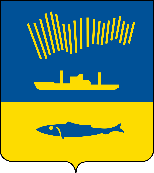 АДМИНИСТРАЦИЯ ГОРОДА МУРМАНСКАП О С Т А Н О В Л Е Н И Е                                                                                                                    №           Об утверждении муниципальной программы города Мурманска «Формирование современной городской среды на территории муниципального образования город Мурманск» на 2023-2024 годыВ соответствии со статьей 179 Бюджетного кодекса Российской Федерации, Федеральным законом от 06.10.2003 № 131-ФЗ «Об общих принципах организации местного самоуправления в Российской Федерации», Уставом муниципального образования городской округ город-герой Мурманск, постановлением администрации города Мурманска от 06.07.2022 № 1860                 «Об утверждении Порядка разработки, реализации и оценки эффективности муниципальных программ города Мурманска», распоряжением администрации города Мурманска от _______№ _______«Об утверждении перечня муниципальных программ города Мурманска на 2023-2028 годы», протоколом заседания Программно-целевого совета города Мурманска от ________             № ______и в целях реализации программно-целевых принципов организации деятельности органов местного самоуправления города Мурманска                              п о с т а н о в л я ю: 1. Утвердить муниципальную программу города Мурманска «Формирование современной городской среды на территории муниципального образования город Мурманск» на 2023-2024 годы согласно приложению к настоящему постановлению.2. Управлению финансов администрации города Мурманска                  (Умушкина О.В.) обеспечить финансирование реализации муниципальной программы города Мурманска «Формирование современной городской среды на территории муниципального образования город Мурманск» на 2023-2024 годы в объеме, установленном решением Совета депутатов города Мурманска о бюджете муниципального образования город Мурманск на соответствующий финансовый год.3. Отменить постановления администрации города Мурманска:- от 05.12.2017 № 3875 «Об утверждении муниципальной программы города Мурманска «Формирование современной городской среды на территории муниципального образования город Мурманск» на 2018-2024 годы»;- от 27.03.2018 № 791 «О внесении изменений в приложение к постановлению администрации города Мурманска от 05.12.2017 № 3875             «Об утверждении муниципальной программы города Мурманска «Формирование современной городской среды на территории муниципального образования город Мурманск» на 2018-2022 годы»;- от 13.06.2018 № 1741 «О внесении изменений в приложение к постановлению администрации города Мурманска от 05.12.2017 № 3875                 «Об утверждении муниципальной программы города Мурманска «Формирование современной городской среды на территории муниципального образования город Мурманск» на 2018-2022 годы» (в ред. постановления от 27.03.2018 № 791)»;- от 01.10.2018 № 3354 «О внесении изменений в приложение к постановлению администрации города Мурманска от 05.12.2017 № 3875                   «Об утверждении муниципальной программы города Мурманска «Формирование современной городской среды на территории муниципального образования город Мурманск» на 2018-2022 годы» (в ред. постановлений от 27.03.2018 № 791, от 13.06.2018 № 1741)»;- от 17.12.2018 № 4381 «О внесении изменений в приложение к постановлению администрации города Мурманска от 05.12.2017 № 3875                 «Об утверждении муниципальной программы города Мурманска «Формирование современной городской среды на территории муниципального образования город Мурманск» на 2018-2022 годы» (в ред. постановления от 27.03.2018 № 791, от 13.06.2018 № 1741, от 01.10.2018 № 3354)»;- от 18.03.2019 № 964 «О внесении изменений в приложение к постановлению администрации города Мурманска от 05.12.2017 № 3875             «Об утверждении муниципальной программы города Мурманска «Формирование современной городской среды на территории муниципального образования город Мурманск» на 2018-2022 годы» (в ред. постановления от 27.03.2018 № 791, от 13.06.2018 № 1741, от 01.10.2018 № 3354, от 17.12.2018           № 4381)»;- от 26.06.2019 № 2149 «О внесении изменений в приложение к постановлению администрации города Мурманска от 05.12.2017 № 3875                 «Об утверждении муниципальной программы города Мурманска «Формирование современной городской среды на территории муниципального образования город Мурманск» на 2018-2022 годы» (в ред. постановления от 27.03.2018 № 791, от 13.06.2018 № 1741, от 01.10.2018 № 3354, от 17.12.2018   № 4381, от 18.03.2019 № 964)»;- от 18.12.2019 № 4244 «О внесении изменений в приложение к постановлению администрации города Мурманска от 05.12.2017 № 3875                 «Об утверждении муниципальной программы города Мурманска «Формирование современной городской среды на территории муниципального образования город Мурманск» на 2018-2024 годы» (в ред. постановления от 27.03.2018 № 791, от 13.06.2018 № 1741, от 01.10.2018 № 3354, от 17.12.2018    № 4381, от 18.03.2019 № 964, от 26.06.2019 № 2149)»;- от 30.03.2020 № 868 «О внесении изменений в приложение к постановлению администрации города Мурманска от 05.12.2017 № 3875                 «Об утверждении муниципальной программы города Мурманска «Формирование современной городской среды на территории муниципального образования город Мурманск» на 2018-2024 годы» (в ред. постановления от 27.03.2018 № 791, от 13.06.2018 № 1741, от 01.10.2018 № 3354, от 17.12.2018   № 4381, от 18.03.2019 № 964, от 26.06.2019 № 2149, от 18.12.2019 № 4244)»;- от 08.06.2020 № 1349 «О внесении изменений в муниципальную программу города Мурманска от 05.12.2017 № 3875 «Об утверждении муниципальной программы города Мурманска «Формирование современной городской среды на территории муниципального образования город Мурманск» на 2018-2024 годы» (в ред. постановления от 27.03.2018 № 791, от 13.06.2018  № 1741, от 01.10.2018 № 3354, от 17.12.2018 № 4381, от 18.03.2019 № 964, от 26.06.2019 № 2149, от 18.12.2019 № 4244, от 30.03.2020 № 868)»;- от 25.12.2020 № 3051 «О внесении изменений в муниципальную программу города Мурманска от 05.12.2017 № 3875 «Об утверждении муниципальной программы города Мурманска «Формирование современной городской среды на территории муниципального образования город Мурманск» на 2018-2024 годы» (в ред. постановления от 27.03.2018 № 791, от 13.06.2018  № 1741, от 01.10.2018 № 3354, от 17.12.2018 № 4381, от 18.03.2019 № 964, от 26.06.2019 № 2149, от 18.12.2019 № 4244, от 30.03.2020 № 868, от 08.06.2020   № 1349)»;- от 24.03.2021 № 769 «О внесении изменений в муниципальную программу города Мурманска от 05.12.2017 № 3875 «Об утверждении муниципальной программы города Мурманска «Формирование современной городской среды на территории муниципального образования город Мурманск» на 2018-2024 годы» (в ред. постановления от 27.03.2018 № 791, от 13.06.2018  № 1741, от 01.10.2018 № 3354, от 17.12.2018 № 4381, от 18.03.2019 № 964, от 26.06.2019 № 2149, от 18.12.2019 № 4244, от 30.03.2020 № 868, от 08.06.2020   № 1349, от 25.12.2020 № 3051)»;- от 03.06.2021 № 1496 «О внесении изменений в муниципальную программу города Мурманска от 05.12.2017 № 3875 «Об утверждении муниципальной программы города Мурманска «Формирование современной городской среды на территории муниципального образования город Мурманск» на 2018-2024 годы» (в ред. постановления от 27.03.2018 № 791, от 13.06.2018  № 1741, от 01.10.2018 № 3354, от 17.12.2018 № 4381, от 18.03.2019 № 964, от 26.06.2019 № 2149, от 18.12.2019 № 4244, от 30.03.2020 № 868, от 08.06.2020   № 1349, от 25.12.2020 № 3051, от 24.03.2021 № 769)»;- от 29.09.2021 № 2444 «О внесении изменений в муниципальную программу города Мурманска от 05.12.2017 № 3875 «Об утверждении муниципальной программы города Мурманска «Формирование современной городской среды на территории муниципального образования город Мурманск» на 2018-2024 годы» (в ред. постановления от 27.03.2018 № 791, от 13.06.2018  № 1741, от 01.10.2018 № 3354, от 17.12.2018 № 4381, от 18.03.2019 № 964, от 26.06.2019 № 2149, от 18.12.2019 № 4244, от 30.03.2020 № 868, от 08.06.2020   № 1349, от 25.12.2020 № 3051, от 24.03.2021 № 769, от 03.06.2021 № 1496)»;- от 15.12.2021 № 3239 «О внесении изменений в муниципальную программу города Мурманска от 05.12.2017 № 3875 «Об утверждении муниципальной программы города Мурманска «Формирование современной городской среды на территории муниципального образования город Мурманск» на 2018-2024 годы» (в ред. постановления от 27.03.2018 № 791, от 13.06.2018  № 1741, от 01.10.2018 № 3354, от 17.12.2018 № 4381, от 18.03.2019 № 964, от 26.06.2019 № 2149, от 18.12.2019 № 4244, от 30.03.2020 № 868, от 08.06.2020   № 1349, от 25.12.2020 № 3051, от 24.03.2021 № 769, от 03.06.2021 № 1496, от 29.09.2021 № 2444)»;- от 01.03.2022 № 482 «О внесении изменений в муниципальную программу города Мурманска от 05.12.2017 № 3875 «Об утверждении муниципальной программы города Мурманска «Формирование современной городской среды на территории муниципального образования город Мурманск» на 2018-2024 годы» (в ред. постановления от 27.03.2018 № 791, от 13.06.2018  № 1741, от 01.10.2018 № 3354, от 17.12.2018 № 4381, от 18.03.2019 № 964, от 26.06.2019 № 2149, от 18.12.2019 № 4244, от 30.03.2020 № 868, от 08.06.2020   № 1349, от 25.12.2020 № 3051, от 24.03.2021 № 769, от 03.06.2021 № 1496, от 29.09.2021 № 2444, от 15.12.2021 № 3239)»;- от 14.09.2022 № 2613 «О внесении изменений в муниципальную программу города Мурманска от 05.12.2017 № 3875 «Об утверждении муниципальной программы города Мурманска «Формирование современной городской среды на территории муниципального образования город Мурманск» на 2018-2024 годы» (в ред. постановления от 27.03.2018 № 791, от 13.06.2018  № 1741, от 01.10.2018 № 3354, от 17.12.2018 № 4381, от 18.03.2019 № 964, от 26.06.2019 № 2149, от 18.12.2019 № 4244, от 30.03.2020 № 868, от 08.06.2020   № 1349, от 25.12.2020 № 3051, от 24.03.2021 № 769, от 03.06.2021 № 1496, от 29.09.2021 № 2444, от 15.12.2021 № 3239, от 01.03.2022 № 482)».4. Отделу информационно-технического обеспечения и защиты информации администрации города Мурманска (Кузьмин А.Н.) разместить настоящее постановление с приложением на официальном сайте администрации города Мурманска в сети Интернет.5. Редакции газеты «Вечерний Мурманск» (Хабаров В.А.) опубликовать настоящее постановление с приложением.6. Настоящее постановление вступает в силу со дня официального опубликования и применяется к правоотношениям, возникшим с 01.01.2023.7. Контроль за выполнением настоящего постановления возложить на                       исполняющего обязанности председателя комитета по развитию городского хозяйства администрации города Мурманска Зотова И.Н.Глава администрации города Мурманска                                                                         Ю.В. Сердечкин